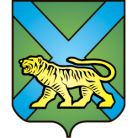 ТЕРРИТОРИАЛЬНАЯ ИЗБИРАТЕЛЬНАЯ КОМИССИЯ
ГОРОДА УССУРИЙСКАРЕШЕНИЕг. УссурийскОб образовании избирательного участкана территории воинской части, расположенной в обособленной, удаленной от населенных пунктов местности на территории Уссурийского городского округапри проведении выборов Президента Российской Федерации, назначенных на 18 марта 2018 года На основании статьи 19 Федерального Закона «Об основных гарантиях избирательных прав и права на участие в референдуме граждан Российской Федерации», руководствуясь частью  3 статьи 23 Федерального Закона «О выборах Президента Российской Федерации», в соответствии с решением Избирательной комиссии Приморского края от 11 января 2018 года № 48/441 «О согласовании образования избирательных участков в местах временного пребывания избирателей на территории Уссурийского городского округа при проведении выборов Президента Российской Федерации, назначенных на 18 марта 2018  года», учитывая представление командира воинской части               № 71289,  территориальная избирательная комиссия города УссурийскаРЕШИЛА:Образовать избирательный участок в месте временного пребывания избирателей на территории в/ч 71289 при проведении выборов Президента Российской Федерации, назначенных на 18 марта 2018 года: Избирательный участок № 2883Воинская часть № 71289Местонахождение участковой избирательной комиссии, помещения для голосования: г. Уссурийск, пер. Тихий, 4а, телефон 39-68-462. Опубликовать настоящее решение в газете «Приморская газета: официальное издание органов государственной власти Приморского края» и разместить настоящее решение на официальном сайте администрации Уссурийского городского округа в разделе «Территориальная избирательная комиссия города Уссурийска» в информационно-телекоммуникационной сети «Интернет».Председатель комиссии			                 	              О.М. МихайловаСекретарь комиссии						                   С.В. Хамайко15 января 2018 года                         № 60/409